PIANIFICATORE SETTIMANALE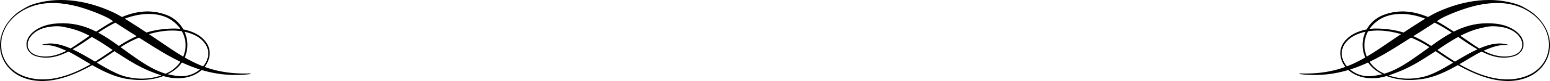 PIANIFICATORE SETTIMANALE